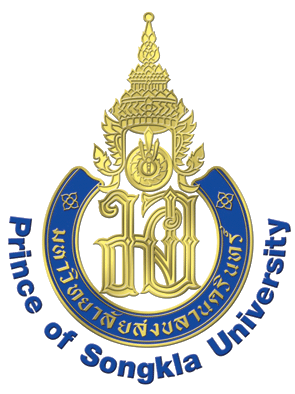 รายงานการวิจัยฉบับสมบูรณ์(ชื่อโครงการภาษาไทย)(ชื่อโครงการภาษาอังกฤษ)คณะนักวิจัยโครงการวิจัยนี้ได้รับทุนอุดหนุนการวิจัยจากคณะอุตสาหกรรมเกษตร มหาวิทยาลัยสงขลานครินทร์ ประจำปีงบประมาณ 2560 สัญญาเลขที่ AGRXXX-STP60เงินงบประมาณแผ่นดิน กระทรวงศึกษาธิการสัญญาเลขที่ AGRXXX-STP60รายงานการวิจัยฉบับสมบูรณ์(ชื่อโครงการภาษาไทย)(ชื่อโครงการภาษาอังกฤษ)คณะนักวิจัยทุนอุดหนุนการวิจัยจากคณะอุตสาหกรรมเกษตร มหาวิทยาลัยสงขลานครินทร์ภายใต้โครงการ “การสร้างนวัตกรรม วิจัยและถ่ายทอดเทคโนโลยีทางด้านเทคโนโลยีการผลิต ผลิตภัณฑ์และบรรจุภัณฑ์สำหรับสินค้าอุตสาหกรรมเกษตรในเขตพื้นที่ 7 จังหวัดภาคใต้ตอนล่าง”